Så här går det till med PantaMera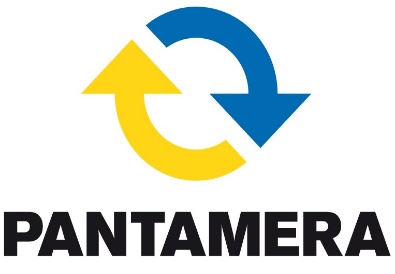 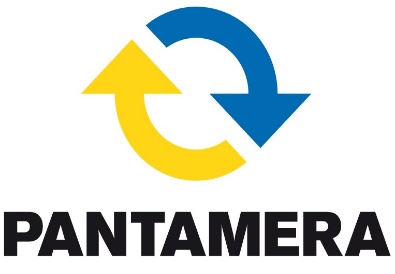 Man kan lämna in aluminium burkar, svenska och utländska, och petflaskor och de sorteras i separata säckar. För varje inlämnad säck får vi utbetalt 200:-.Så här går det till:Samla hemma, säg till nära och kära, grannar att ni gärna tar emot burkar och pet.Lägg i säcken, fyll den. Jeanette har säckar (stripes och etiketter) så hör av er om/när ni behöver.När säcken är fylld så hör av er om stripes med streckkodsetikett.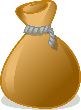 (det lämnas inte ut stripes och etiketter långt i förväg då det kanske behöver beställas nya innan de gamla är inlämnade)Fylld säck = ett bra handtag att hålla i när säcken är stripad. Säcken lämnas in på City Gross (Mobilia i Lund). Man ringer på klockan och lämnar över säcken till personal. De tittar då så att säcken endast innehåller en produkt och att den har etikett.Klart Prata gärna ihop er, skriv i gästboken om man har någon kass/påse med pant av något slag och kör en uppsamling, så kan man fylla säckarna tillsammans.